   台北市不動產仲介經紀商業同業公會 函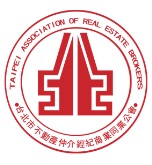                                                 公會地址：110台北市信義區基隆路1段111號8F-1                                                公會網址：http://www.taipeihouse.org.tw/                                                電子郵址：taipei.house@msa.hinet.net                                                聯絡電話：2766-0022傳真：2760-2255         受文者：各會員公司 發文日期：中華民國109年12月31日發文字號：北市房仲雄字第109178號速別：普通件密等及解密條件或保密期限：附件： 主旨：全聯會來函有關檢送109年度地政士及不動產經紀業防制洗錢及打擊資恐業務非現地查核主要缺失1份，轉發會員公司，請 查照。說明：依據中華民國不動產仲介經紀商業同業公會全國聯合會109年12月17日房仲全聯芳字第109124號函辦理。全聯會與內政部函文詳如附件。正本：各會員公司副本：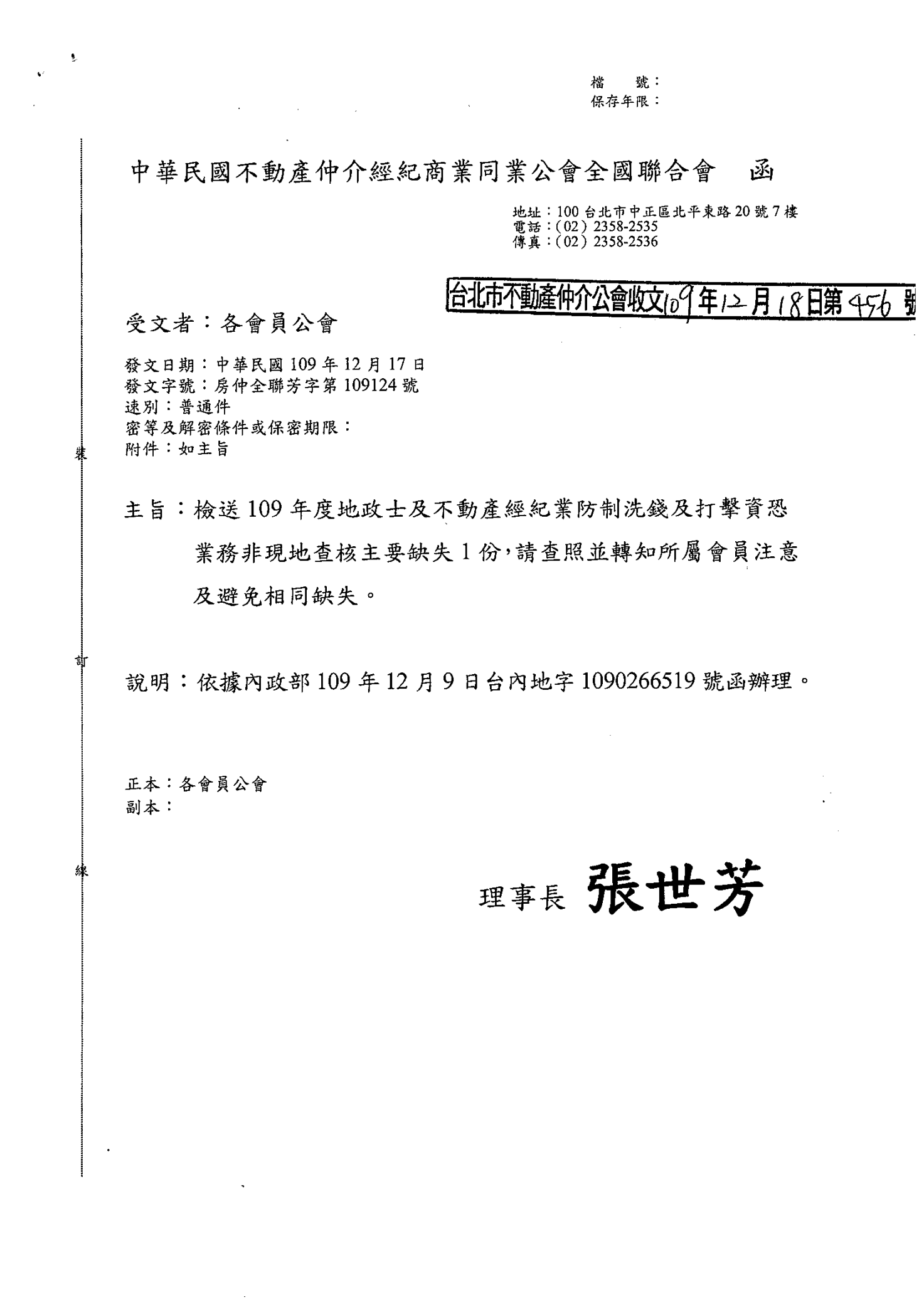 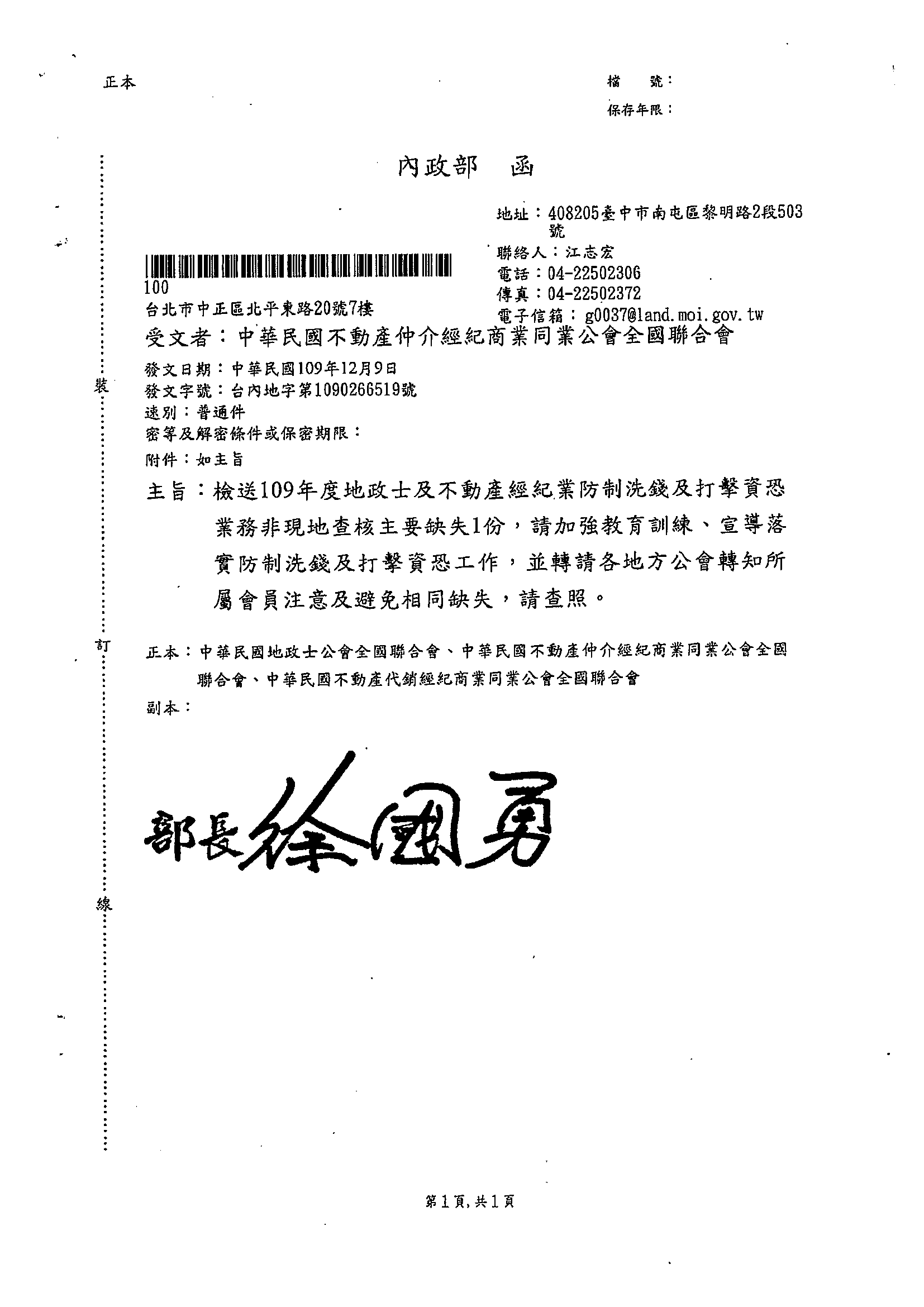 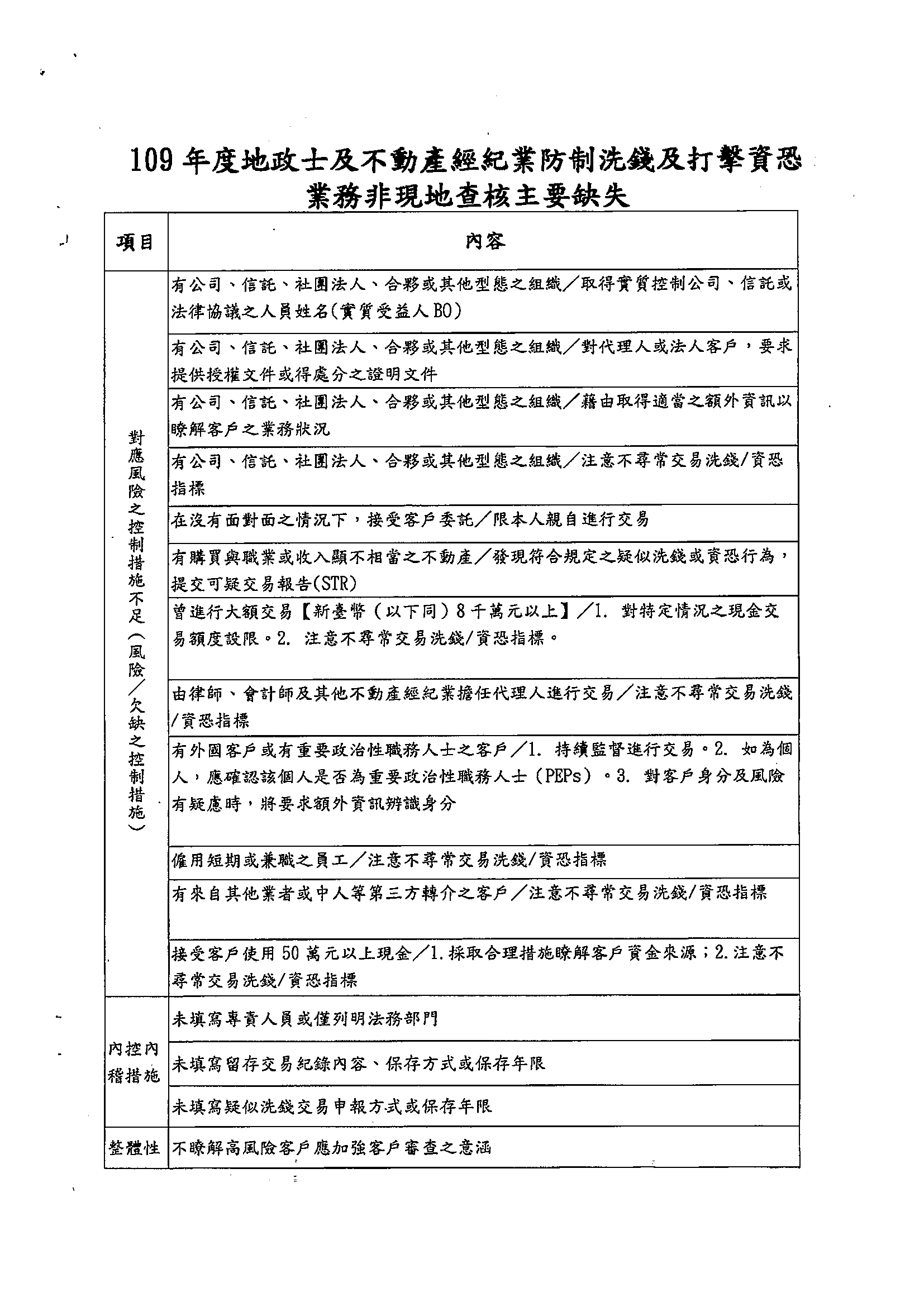 